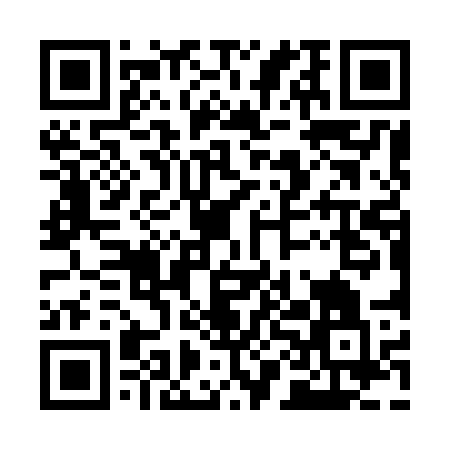 Ramadan times for Aberporth Bay, Ceredigion, UKMon 11 Mar 2024 - Wed 10 Apr 2024High Latitude Method: Angle Based RulePrayer Calculation Method: Islamic Society of North AmericaAsar Calculation Method: HanafiPrayer times provided by https://www.salahtimes.comDateDayFajrSuhurSunriseDhuhrAsrIftarMaghribIsha11Mon5:085:086:4112:284:206:166:167:4912Tue5:055:056:3812:284:216:186:187:5113Wed5:035:036:3612:274:236:206:207:5314Thu5:005:006:3412:274:246:226:227:5515Fri4:584:586:3112:274:266:236:237:5716Sat4:564:566:2912:274:276:256:257:5917Sun4:534:536:2712:264:296:276:278:0118Mon4:514:516:2412:264:306:296:298:0319Tue4:484:486:2212:264:316:306:308:0520Wed4:464:466:2012:254:336:326:328:0721Thu4:434:436:1712:254:346:346:348:0922Fri4:404:406:1512:254:366:366:368:1123Sat4:384:386:1312:254:376:376:378:1324Sun4:354:356:1012:244:386:396:398:1525Mon4:334:336:0812:244:406:416:418:1726Tue4:304:306:0612:244:416:426:428:1927Wed4:274:276:0312:234:426:446:448:2128Thu4:254:256:0112:234:446:466:468:2329Fri4:224:225:5912:234:456:486:488:2530Sat4:194:195:5712:224:466:496:498:2731Sun5:175:176:541:225:477:517:519:291Mon5:145:146:521:225:497:537:539:312Tue5:115:116:501:225:507:557:559:333Wed5:095:096:471:215:517:567:569:354Thu5:065:066:451:215:527:587:589:385Fri5:035:036:431:215:548:008:009:406Sat5:005:006:401:205:558:018:019:427Sun4:574:576:381:205:568:038:039:448Mon4:554:556:361:205:578:058:059:469Tue4:524:526:341:205:598:078:079:4910Wed4:494:496:311:196:008:088:089:51